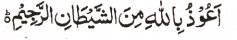 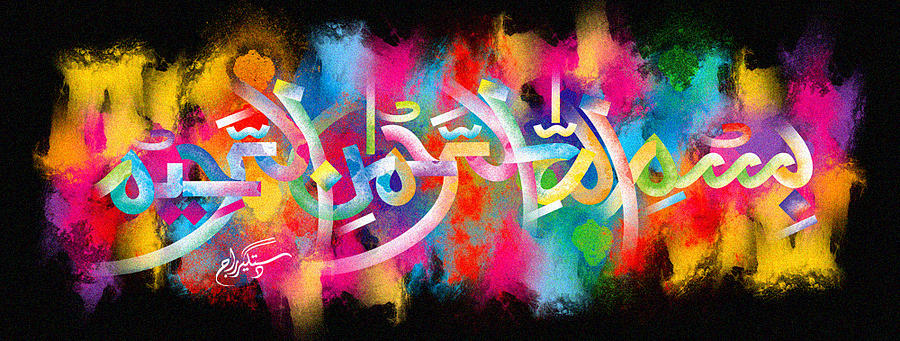 The Name of Allah  Made by the Root Leaves of a Royal Gala Apple 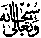 The Exclusive Islamic Miracle Photographs of Dr Umar Elahi AzamTuesday 22nd December 2015Manchester, UKIntroductionI was glad to have noticed this miracle!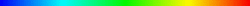 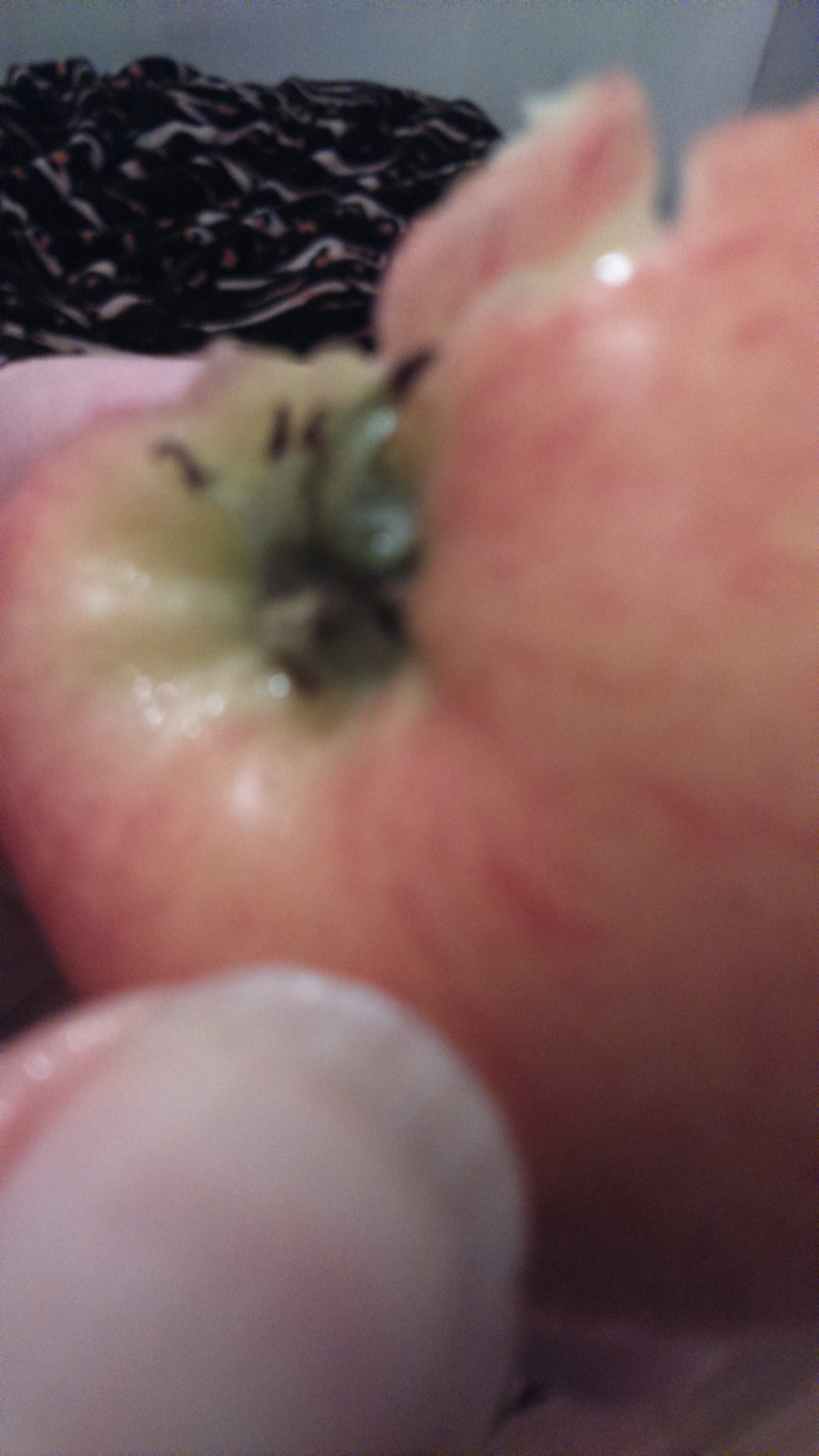 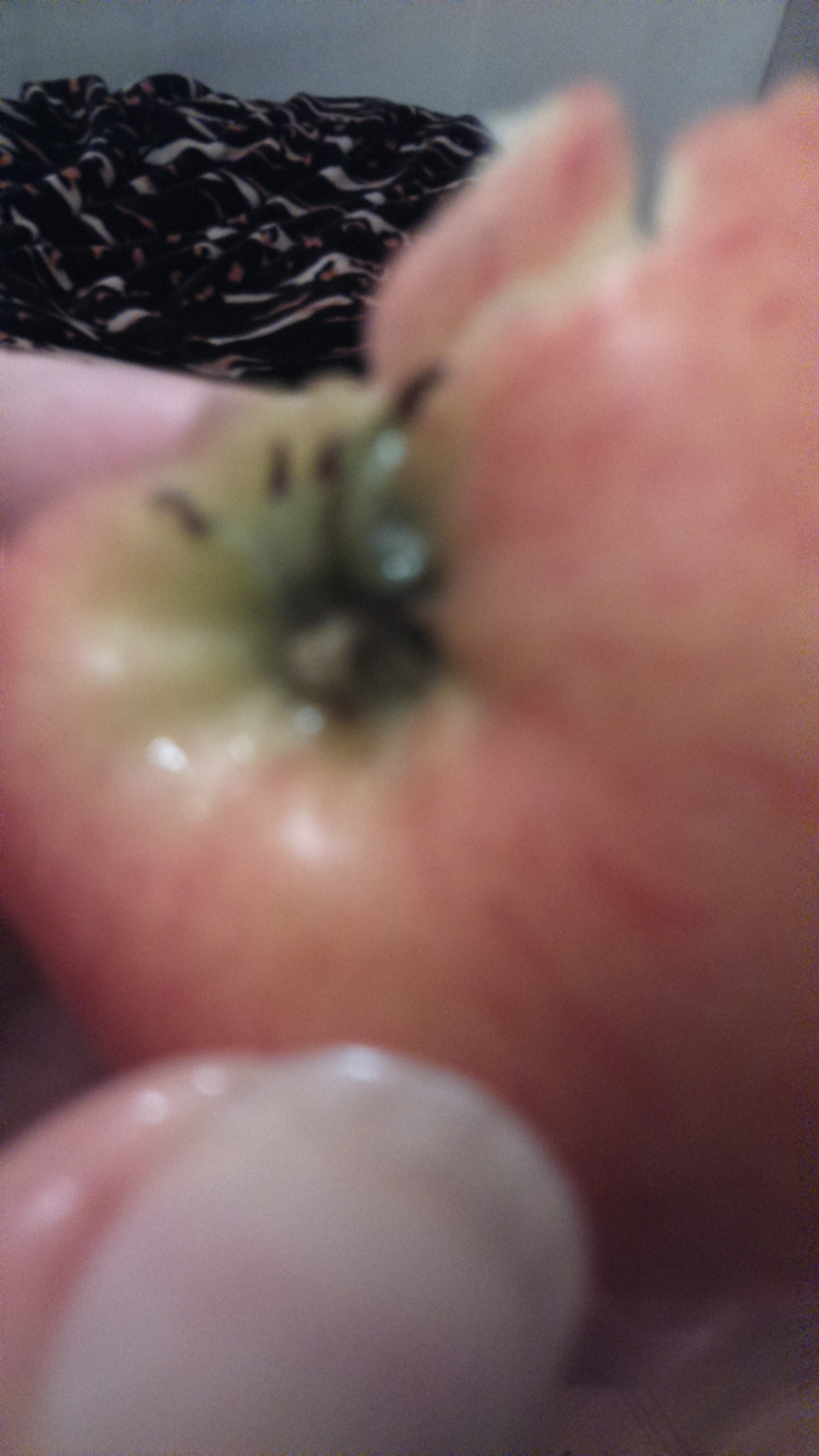 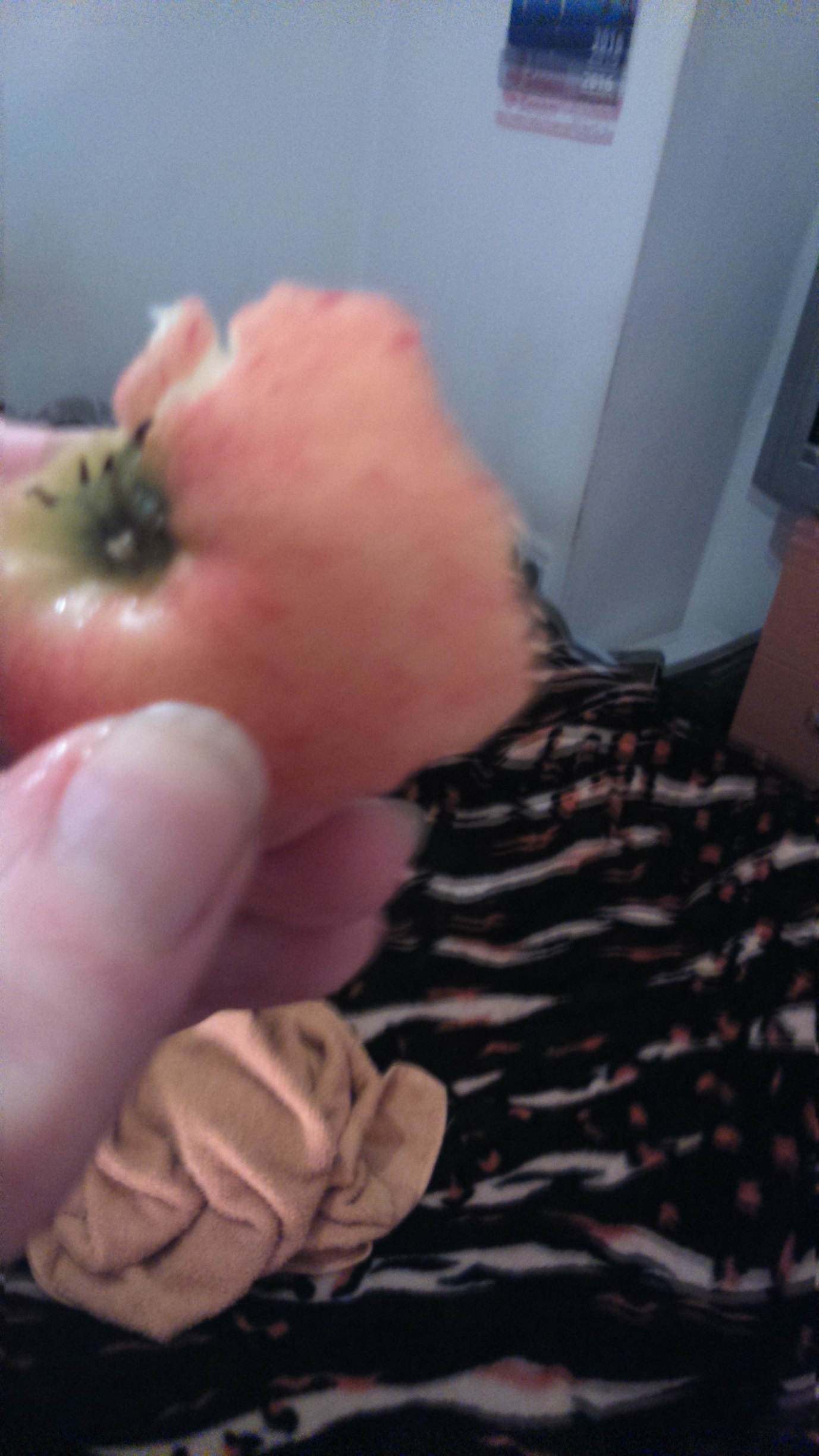 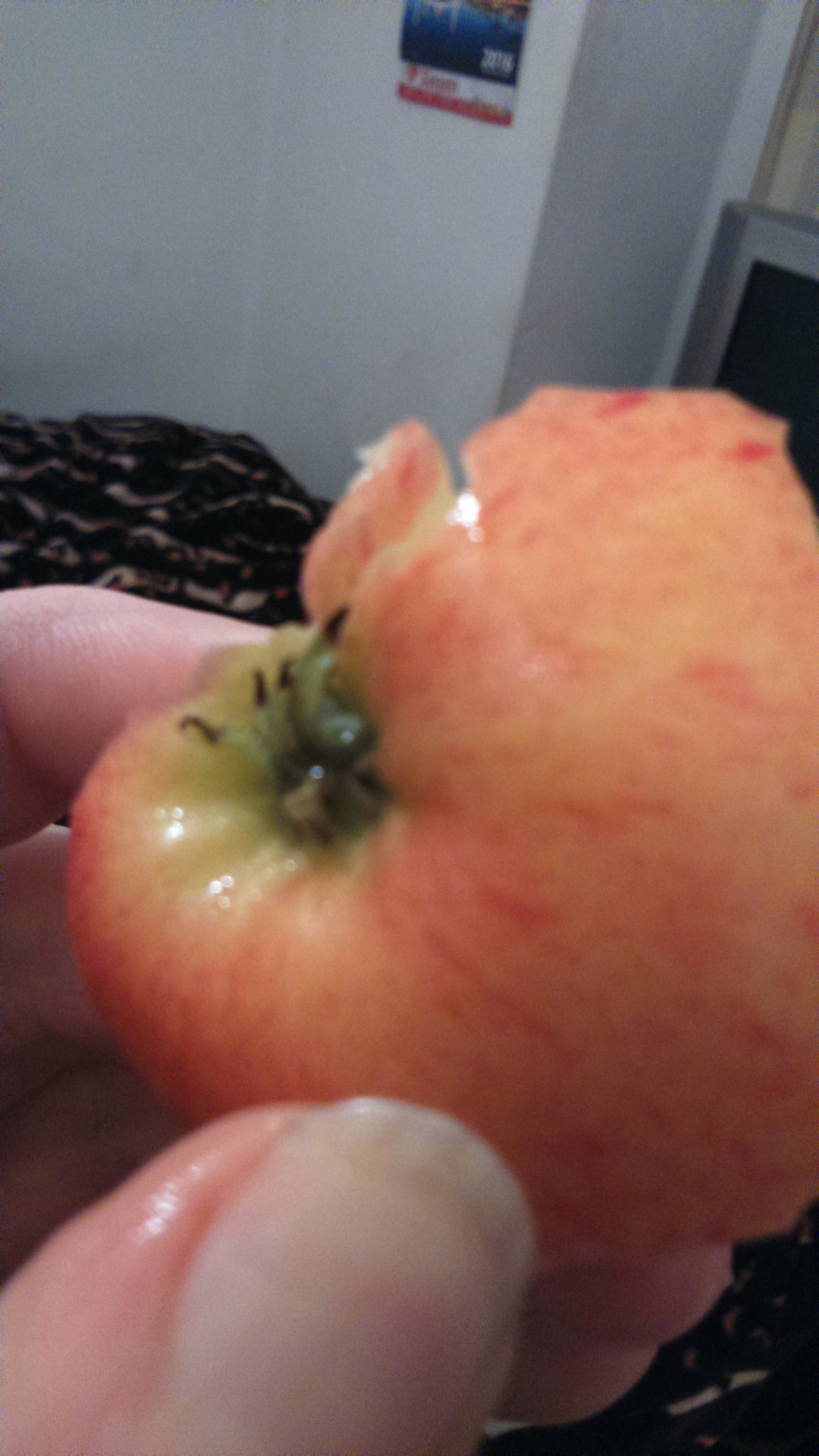 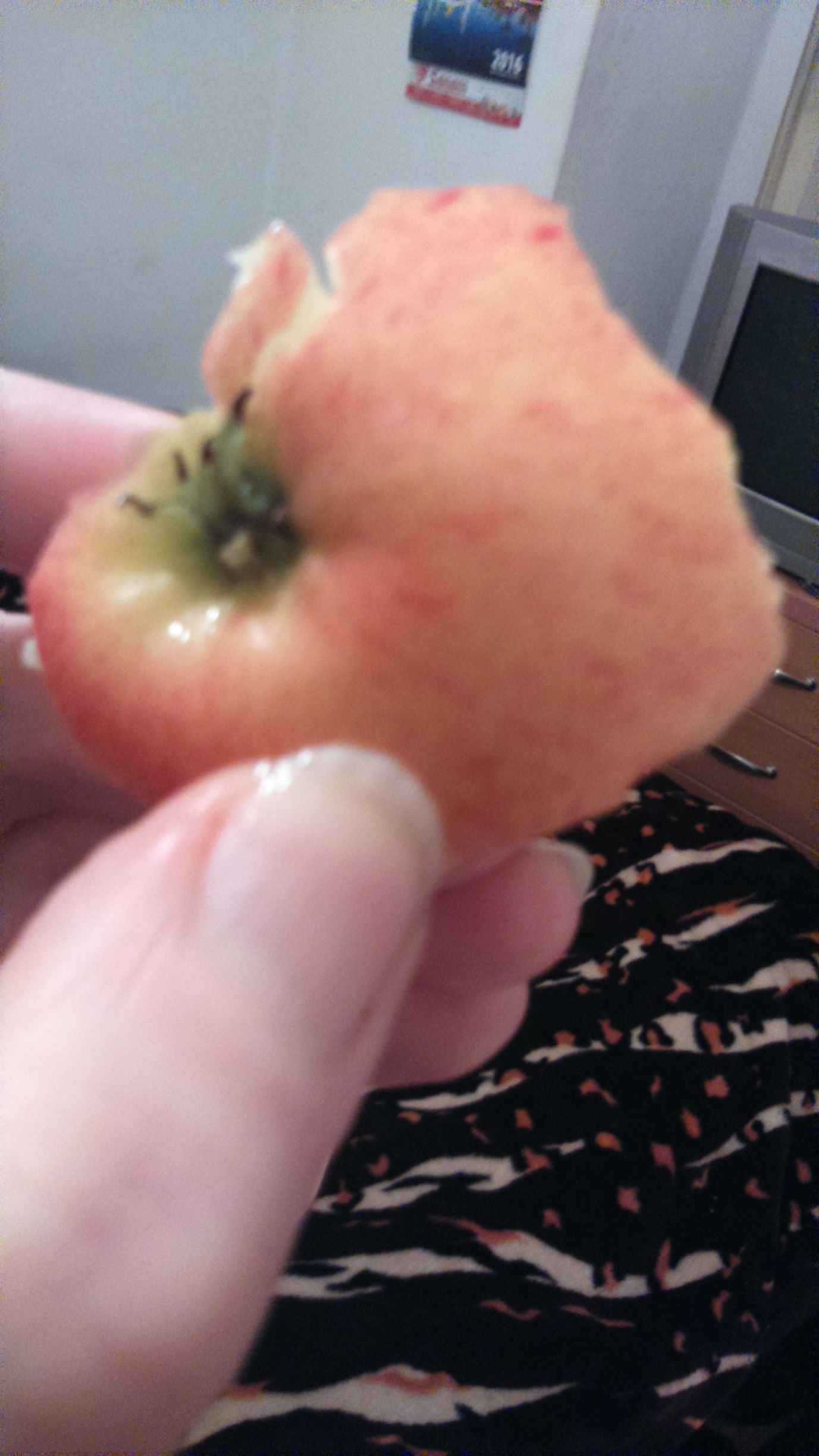 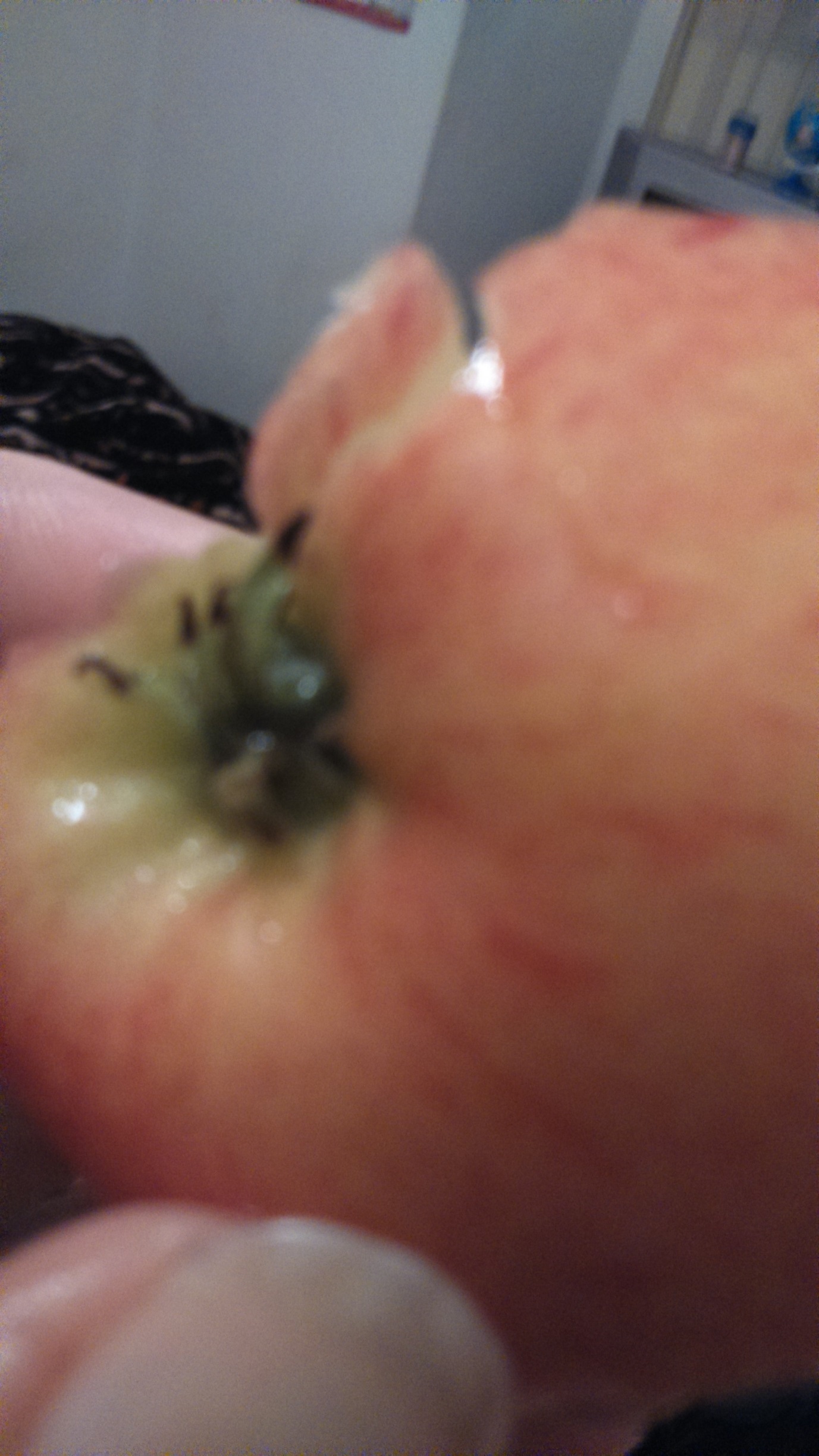 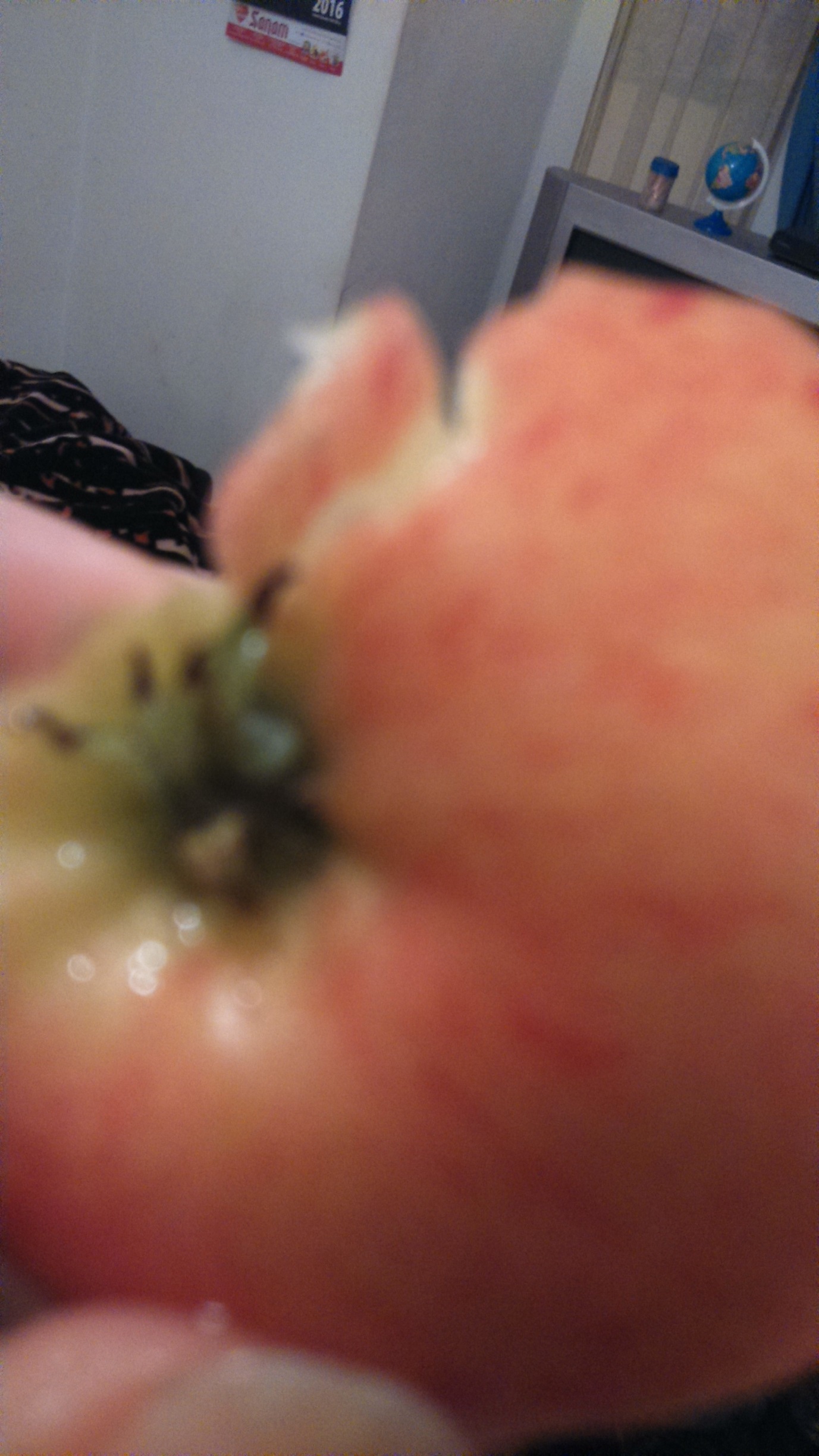 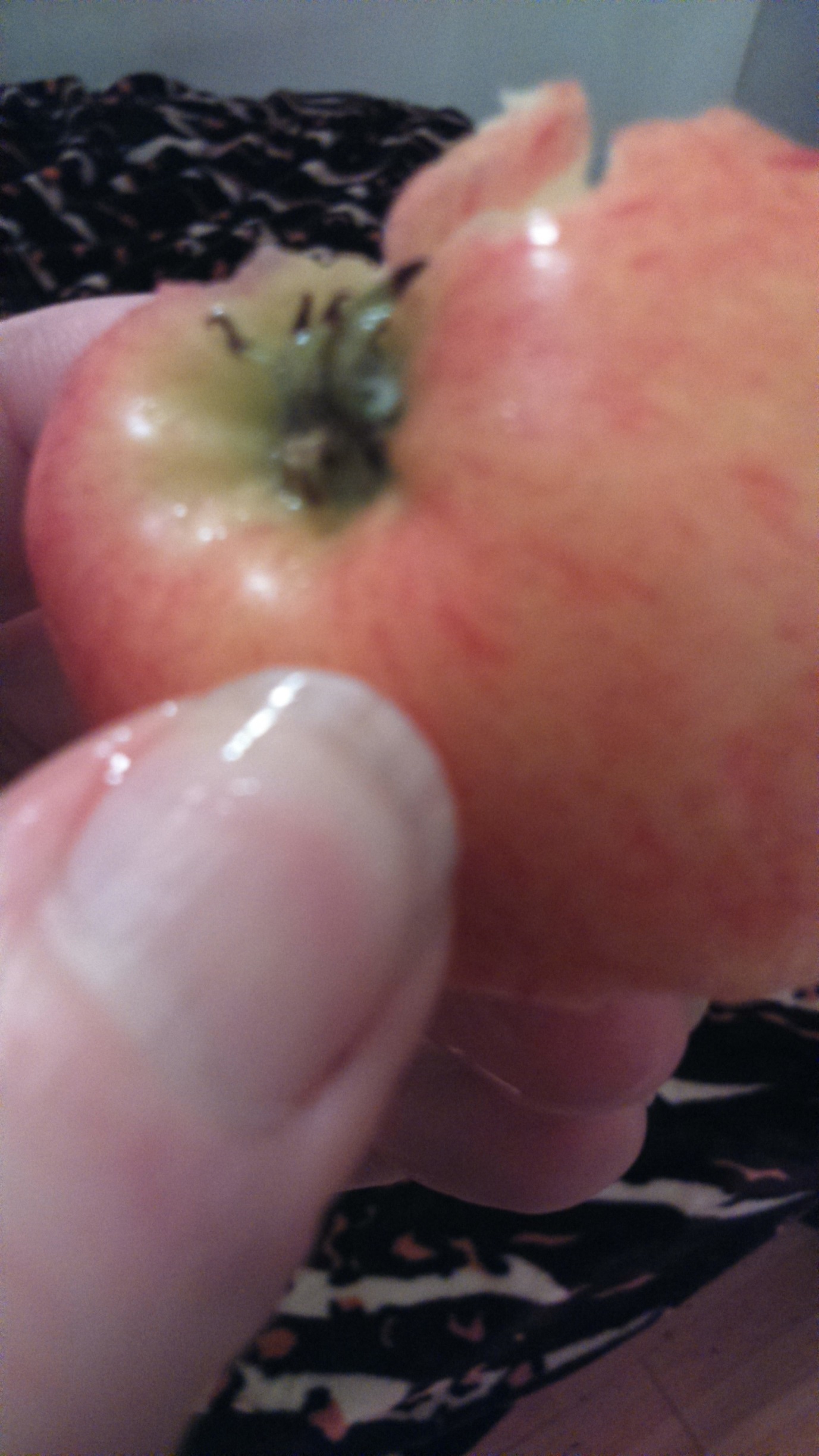 